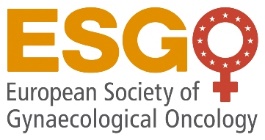 NOMINATION Life Time Achievement Award for Outstanding Contribution to the Treatment ofWomen with Gynaecological Cancers Suggestions of nominees are welcome at opoleckah@esgomail.org, with a short (one paragraph) description of the major contribution underpinning the nomination.Nominee InformationNominee’s Name	First Name						Last NameNominee’s InstitutionReason For NominationExplain why your nominee deserves the award.Your InformationFirst Name, Last NameInstitutionCountryEmail address